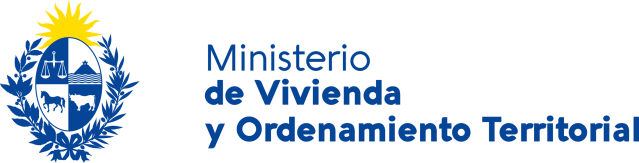 DECLARACIÓN JURADA GENERAL DE SCNTEl SCNT………………………propuesto por la empresa………………………es consistente y cumple en forma integral, más allá de cumplir con cada estándar por separado,  con  los Estándares de desempeño y   Requisitos para la vivienda de interés social del Mvot ,según RM 553/2011.Los ensayos y/o cálculos que acompañan las declaraciones juradas de cada estándar de desempeño, corresponden al SCNT propuesto en forma idéntica y en la totalidad de sus componentes.CONSTANCIA DE RESPOSABILIDAD Y FIRMAS: Los que suscriben se responsabilizan de que la información proporcionada en este documento es correcta y completa de acuerdo con las disposiciones tributarias y penales vigentes. Los errores y omisiones que supongan negligencia o falta de ética, darán lugar a sanciones por parte de la Administración, sin perjuicio de las correspondientes acciones penales, de acuerdo al artículo 239º del Código Penal.Firma y aclaración representante Legal                   Firma y aclaración  representante técnico                                                                              Timbre Profesional                   